Схемарасположения земельного участка, ориентировочной площадью 1320 кв.м., с разрешенным использованием – для индивидуального жилищного строительства. Местоположение: Российская Федерация, Ивановская область, Гаврилово-Посадский муниципальный район, Шекшовское сельское поселение, с. Бородино.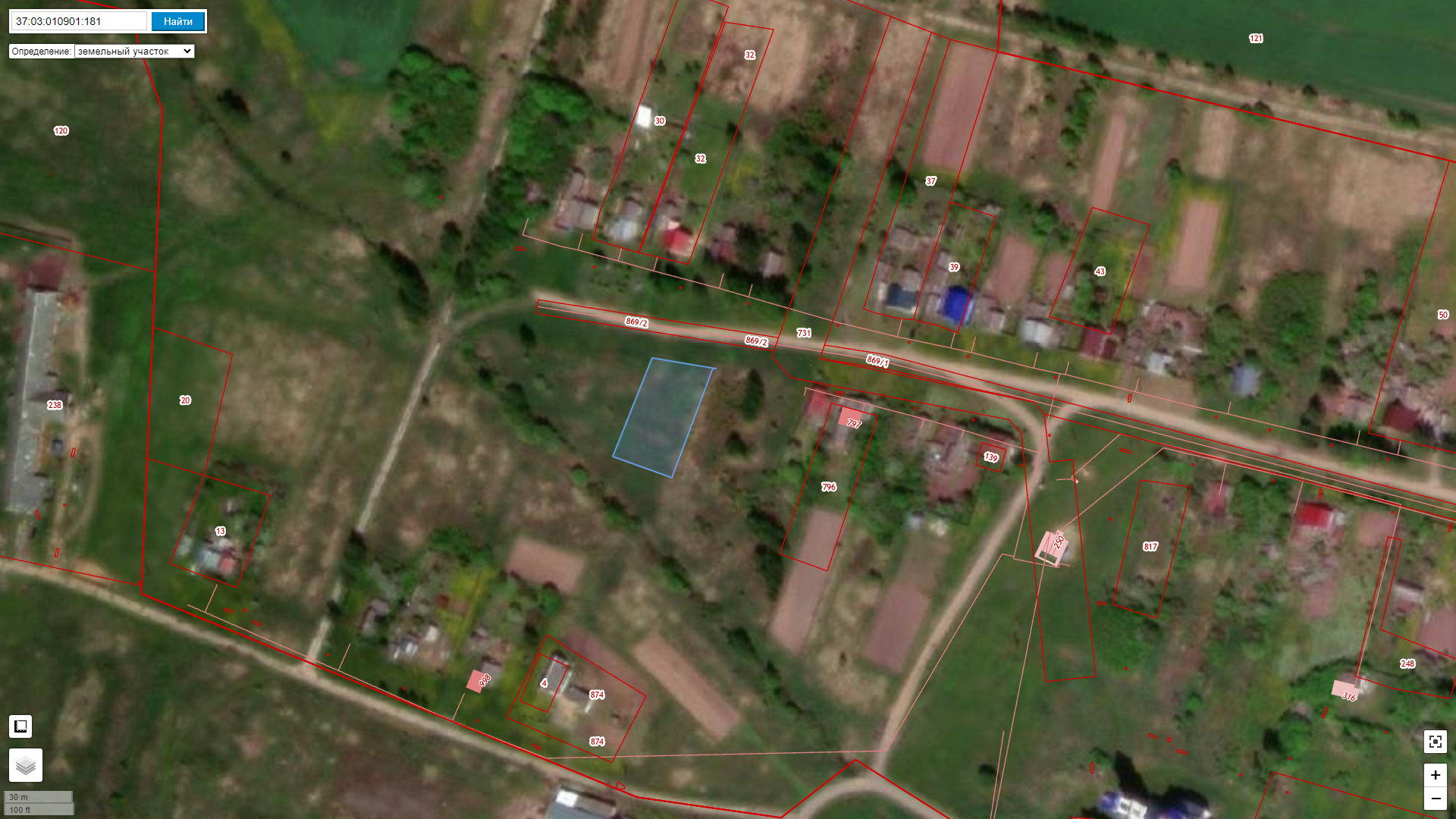 